How to Use a Food Processor	Loading 	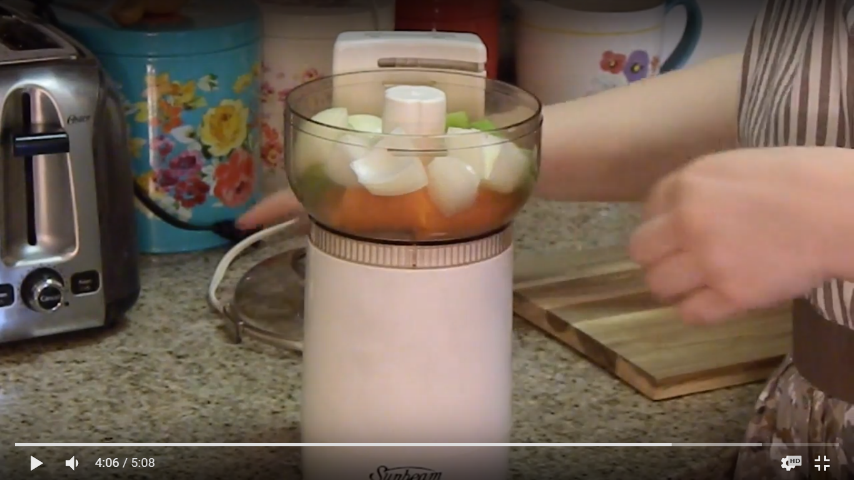 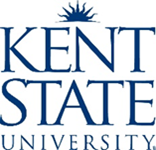 